					19. marts 2012Kære forældre i 3. klasse		Vi skal nu i gang med 2. kaitel i tetikbogen, hvor eleverne med udgangsunkt i overskriften ”Trafik” skal:Lære at aflæse og afsætte koordinatsæt (unkter) i et koordinatsystem - fx (4,3).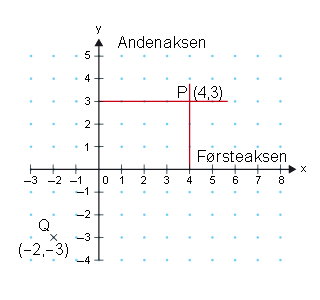 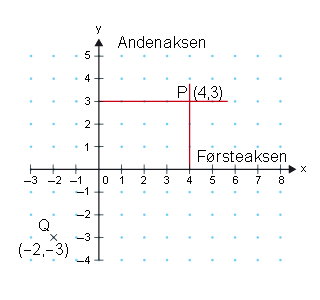 Kunne sejle og flytte/forskyde figurer i et koordinatsystem.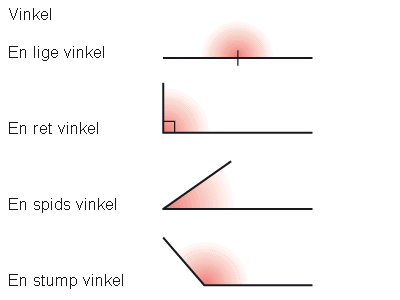 Kunne afgøre om en vinkel er ret	sids     	eller stumI kan hjæle jeres barn godt å vej med emnet derhjemme gennem en eller flere af følgende aktiviteter: Sænke slagskibe. To deltagere. Tegn et koordinatsystem å ternet air og lacer skibe inden i bestående af 2-5 unkter. Skyd å skift efter modstanderens skibe med komndoer som fx (2,3).Komndotegning. Tegn et koordinatsystem å ternet air og angiv koordinatsæt - fx (1,1)  (4,5)  (7,1)  (1,1) – der danner en figur (fx en trekant). Lad en anden person tegne figuren. Figurflytning. Tegn et koordinatsystem å ternet air og tegn simle figurer. Angiv, hvor meget figuren skal flyttes – fx ”3 6” – og få en anden person til at foretage flytningen.Skriv evt. koordinatsættene å figurens hjørner før og efter flytningen.Tilfældighedstegninger. Tegn først et koordinatsystem med tal o til 6 å begge akser. Kast med to terninger og afsæt et unkt, der svarer til slaget fx en 2’er og en 3’er. Her kan afsættes i unktet (2,3) eller (3,2). Kast igen, afsæt et unkt og tegn en linje fra det første til det andet unkt. Fortsæt indtil der fremkommer en flot figur. Hvem finder først? Gå en tur og lav ogaver som fx ”Hvem finder først en ting med tre sidse vinkler?” - fx i et trekantet vejskilt. Linealbilleder. Tegn en tegning med lineal med nge forskellige vinkler - fx omridset af et hus. Slå å skift med en terning og farv en vinkel, der svarer til slaget og følgende anvisninger: ”1 og 2”: sids, ”3 og 4”: ret, ”5 og 6”: stum. Den, der farver den sidste vinkel, har vundet.Tændstikfigurer. Byg forskellige figurer med tændstikker fx en trekant, en firkant, en femkant og undersøg figurerne. Stil evt. sørgsmål som: ”Hvilke tyer vinkler, kan n finde i figurerne?”, ”Kan n bygge en trekant med tre sidse vinkler?”, ”Kan n med tre rette eller tre stume vinkler?”, ” Kan n bygge en trekant med en af hver vinkeltye?”God fornøjelseMed venlig hilsenSkriv dit navn her...